BEREM ZLOGEBEREM BESEDE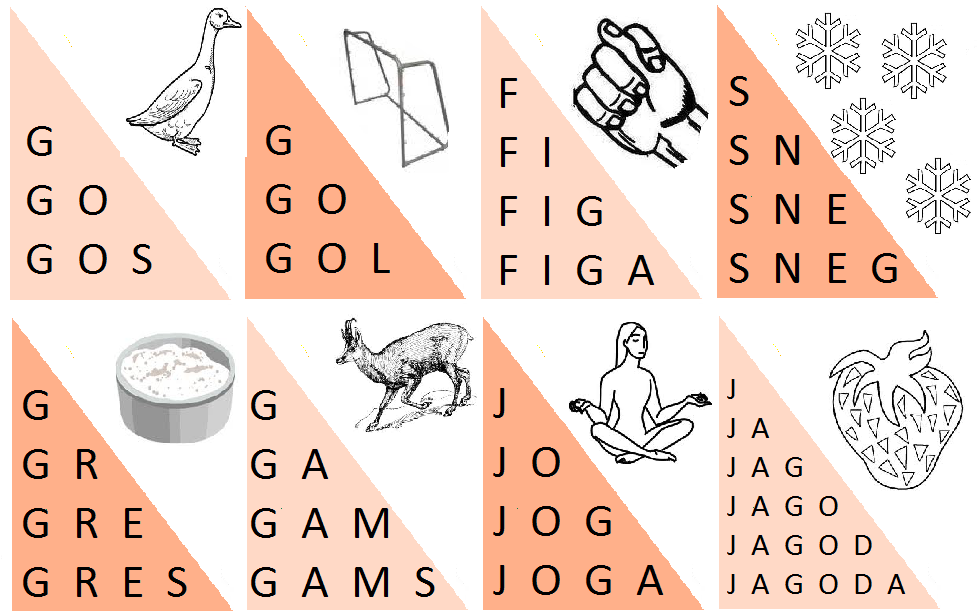 GOBA  NOGA  GORA  VERIGA  JAGODA  NOGAVICA  PAPIGA  IGRA  GLAVNIK  IGRAČE  SNEG  UGANKA  KENGURUBEREM POVEDI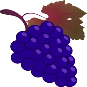 NA TRTI RASTE .    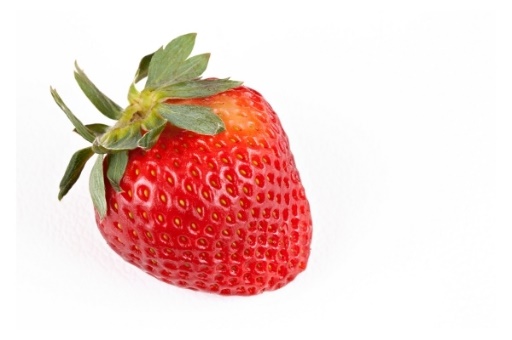                    JE SLADKA.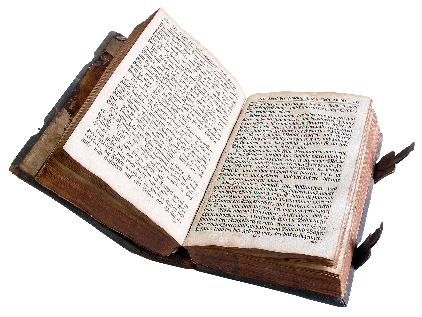                              JE ODPRTA.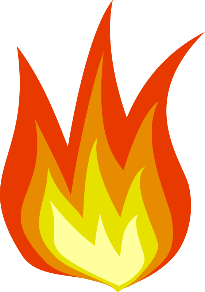 V PEČI GORI . 	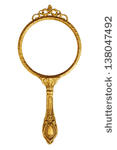 NA OMARI STOJI . GREGOR IN GABI STA GLEDALA SKOZI OKNO. OPAZOVALA STA PROMET. NAŠTELA STA VELIKO OSEBNIH AVTOMOBILOV. ZAGLEDALA STA AVTOBUS, POLN POTNIKOV. AVTOBUS SE JE USTAVIL PRED SEMAFORJEM. KO SE JE PRIŽGALA ZELENA LUČ NA SEMAFORJU, JE AVTOBUS ODPELJAL. KAKŠNA LUČ JE GORELA NA SEMAFORJU, DA SE JE AVTOBUS MORAL USTAVITI?    GAGEGIGOGUHAHEHIHOHUJAJEJIJOJUKAKEKIKOKULALELILOLU